  The public is requested to fill out a "Speaker Card" to address the Board on any item of the agenda prior to the Board taking action on an item.  Comments from the public on Agenda items will be heard only when the respective item is being considered. Comments from the public on other matters not appearing on the Agenda that is within the Board's subject matter jurisdiction will be heard during the Public Comment period.  Public comment is limited to 2 minutes per speaker, unless waived by the presiding officer of the Board.   As a covered entity under Title II of the Americans with Disabilities Act, the City of  does not discriminate on the basis of disability and upon request, will provide reasonable accommodation to ensure equal access to its programs, services, and activities.  Sign language interpreters, assistive listening devices, or other auxiliary aids and/or services may be provided upon request. Reports and other committee reference materials may be seen on our website under each committee's meeting agenda. Agendas are posted publicly in the window of the Sherman Oaks Public Library, 14245 Moorpark St., Sherman Oaks, CA 91423. Printed copies of Board and committee agendas can be obtained by sending a written public records request after the document has been published to  Oaks 91413. A check for $1 plus 10 cents per page plus 49 cents postage made out to the City of  must be included with the request. If additional payment is required, you will be notified.AGENDACall to Order              			Jill Banks Barad, President                                       Pledge of AllegianceRoll callApproval of Minutes:  SONC Board meeting  March 14, 2016Introduction of elected officials, staff, LAPD Senior Lead Officers  Public Comment: Comments by the public on non-agenda items within SONC’s jurisdiction    President’s ReportSONC  Spring Tree Giveaway  Election Results and CommentsGuest Speaker      Tony Wilkinson,  Chair, Neighborhood  Council- DWP Memorandum of Understanding               Oversight Committee ; Executive Committee VANC             Topic: DWP Reform- Empowering Angelenos, Reforming our Utility     Possible Action Item Committee Reports/Updates1st Vice President’s ReportAction Item: Standing Rules for Committees (see attached)               B. Land Use Committee (LUC)- Ron Ziff, Chair  1. Updates on development projects in Sherman Oaks                           2. Agenda items for LUC meeting Thursday, April 21, Public Library: Request for a rezoning for 29 unit apartment  building at 14241 MagnoliaRequest for zone change and change of use to allow up to eight (8) new restaurants at Fashion SquareReview of murals at 15111 and 15122 Ventura Blvd, at Noble.C. Outreach Committee- Raphael Morozov, Chair1.)  SONC Springtime Tree Giveaway, Saturday March 19, at SO Park               D.  Election Committee- Jay Beeber, Chair                       1.) SONC April 7 Election Results                E.  Green and Beautification Committee- Carolyn Casavan, Chair                   F.  Animal Welfare Committee- Debbie Kozin, ChairTreasurer’s Report/Finance Committee—Howard Katchen, Treasurer              Consent Calendar (2 Items, No Discussion Required) Approve Board member reimbursement of $40.76 to Neal Roden for water bottles      purchased at Costco for SONC’s “Say Hello to Spring Event.”Approve Board Member reimbursement of  $211.05 to Michael Garrett for  purchases of  $114.45 at Dollar Tree and $96.60 paid to FedEx  for SONC’s “Say Hello to Spring Event.”             Regular agenda (3 Items, Discussion Required)Approve and adopt Treasurer’s financial status report and monthly expenditure report for  March  2016Action item: Funds request of $850.00 for SONC to support and participate at the 9th    Annual Valley Disaster Preparedness Fair on October 1, 2016, sponsored by the                Southern California Preparedness Foundation               3)     Fiscal year end                    Update                       Budget AdvocatesAnnouncements from the Board on subject matters within SONC’s jurisdiction.  *Next  VANC meeting: Thursday,   April 14, 2016 , 6:30 p.m. SO Hospital Dr’s Conference Room.                     *Discussion with the Economic Alliance of the SFV  “How Neighborhood Councils can                        work with the Business Community”,  and                      *Panel regarding DWP Reform., Tony Wilkinson and Jack Humpreville         12.  AdjournmentOfficers:Jill Banks Barad, President , Res. 6Ron Ziff, 1st Vice Pres. Bus-6 Jay Beeber, 2nd Vice Pres. Res. 7Howard Katchen, Treasurer  Res. 3Sue Steinberg, Secretary Bus. 4Board Members:Michael Garrett, Res. 1Vacant, Bus-1Carolyn Casavan,  CI-1Tom  Capps, Res-2Louis Schillace, Bus. 2Vacant,  CI 2Raphael Morozov, Bus.3Richard Marciniak, CI-3 Lisa Petrus, Res. 4Sidonia Lax, CI-4Mohamed Felo, Res-5Vacant, Bus-5Sherry Revord, CI-5Vacant, CI-6Neal Roden, Bus-7Jeffrey Kalban, CI-7 OAKS NEIGHBORHOOD COUNCIL Oaks, CA 91413(818) 503-2399www.shermanoaksnc.orgOR CONTACTDepartment of Neighborhood Empowerment linked through our website under "Resources"Officers:Jill Banks Barad, President , Res. 6Ron Ziff, 1st Vice Pres. Bus-6 Jay Beeber, 2nd Vice Pres. Res. 7Howard Katchen, Treasurer  Res. 3Sue Steinberg, Secretary Bus. 4Board Members:Michael Garrett, Res. 1Vacant, Bus-1Carolyn Casavan,  CI-1Tom  Capps, Res-2Louis Schillace, Bus. 2Vacant,  CI 2Raphael Morozov, Bus.3Richard Marciniak, CI-3 Lisa Petrus, Res. 4Sidonia Lax, CI-4Mohamed Felo, Res-5Vacant, Bus-5Sherry Revord, CI-5Vacant, CI-6Neal Roden, Bus-7Jeffrey Kalban, CI-7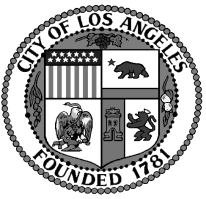 Sherman Oaks Neighborhood Council                      SONC         Candidates’ Forum and BOARD MEETINGMonday April 11, 20166:30 p.m.Sherman Oaks ElementarySchool Auditorium14780 Dickens St.Sherman Oaks OAKS NEIGHBORHOOD COUNCIL Oaks, CA 91413(818) 503-2399www.shermanoaksnc.orgOR CONTACTDepartment of Neighborhood Empowerment linked through our website under "Resources"